Publicado en  el 26/09/2016 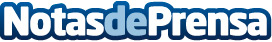 Snapchat presenta Spectacles, sus gafas de sol con cámaras incorporadasSon la última idea de Snapchat, cuya empresa pasa ahora a llamarse Snap Inc. para pasar a centrarse en ampliar el negocio más allá de la app/red socialDatos de contacto:Nota de prensa publicada en: https://www.notasdeprensa.es/snapchat-presenta-spectacles-sus-gafas-de-sol Categorias: Moda E-Commerce Dispositivos móviles http://www.notasdeprensa.es